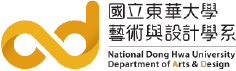 　　學年度第　學期　　月份教學助理工作紀錄表(本表不敷使用時，可自行延伸，並請於截止日前繳交，謝謝。)教學助理　簽名：                    　　日期：                    任課教師　簽名：                    　　日期：                    說明：1.教學助理每月工作時數應以勞動契約載明之時數為準，且每月不得超過本校所規定之80小時。2.請確實填寫工作項目及內容，如課堂點名、批改作業、帶領分組活動、協助教師製作教材、指導學生實  作訓練、課後輔導、教室開放管理等。3.本紀錄請逐日填寫，並依每日實際工作時數逐次記載（時間記至分鐘）。                1051014修訂姓　　　名姓　　　名姓　　　名姓　　　名學　　　號學　　　號課程名稱課程名稱開課教師序號年月日起迄時數工作項目∕內容工作項目∕內容序號年月日時：分時：分時數工作項目∕內容工作項目∕內容1：：2：：3：：4：：5：：6：：7：：8：：9：：10：：11：：12：：合　　　　　　計合　　　　　　計合　　　　　　計合　　　　　　計合　　　　　　計合　　　　　　計